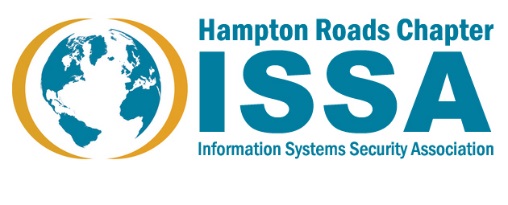 Hampton Roads Chapter of VirginiaCISSP Autumn 2016 Study GroupAs scheduled below from 1730 to 2000.Registration InformationName:  Company:  Address: City:  							State:			ZIP: Phone:					FAX:E-mail Address:     ISSA member:	$300 	   Membership # __________________ Expiration Date _____________    Non ISSA member: 	$350Please make checks and money orders payable to: ISSA Hampton Roads Chapter of Virginia Credit Cards accepted (NO SH N BE ACCEPTED AS PAYMENT – NO REFUNDS)Please e-mail completed registration forms to issaedhr@gmail.com. Schedule	    		Domain (The below schedule is subject to change if needed)Aug. 25 (begins 1715)	Domain 1a – Security and Risk Management – part ISep. 1			Domain 1b– Security and Risk Management – part IISep. 8			Domain 2 – Asset SecuritySep. 15			Domain 3a – Security Engineering – part ISep. 22			Domain 3b – Security Engineering – part IISep. 29			Domain 3c – Security Engineering – part III Oct. 6		  	Domain 4 – Communication and Network SecurityOct. 13		  	Domain 5 – Identity and Access ManagementOct. 20		  	Domain 6a – Security Assessment and Testing – part IOct. 27			Domain 6b – Security Assessment and Testing – part IINov. 3			Domain 7 – Security OperationsNov. 10			Domain 8 – Software Development SecurityNov. 17			Domain Reviews, Exam PrepLocation: BAH, Conference Room 450/451 or Conference Room 301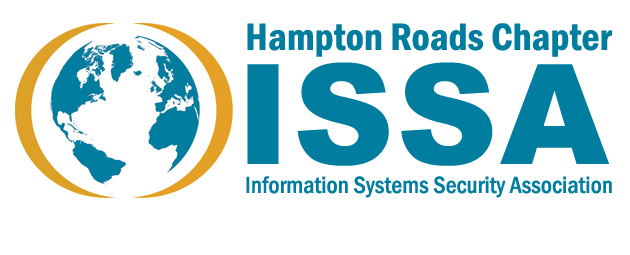 